Программа формирования здорового образа жизни школьников.Паспорт программыПояснительная запискаПо данным министерства здравоохранения РФ в нашей стране за последнее десятилетие заболеваемость детей всех возрастных групп значительно выросла.В 1998 году к 1 группе здоровья, т.е. к абсолютно здоровым, относилось 4,8% обследованных учащихся младших классов, а в 2008 г. – 1,8%.     Численность школьников со 2 группой здоровья, т.е. детей с многофункциональными отклонениями за 10 лет значительно не изменилось. 1998 – 49,8%, 2008 – 49,1% На 4,7% в 2008 г. выше численность детей, страдающих хроническими заболеваниями и относимых 3-4 группам здоровья, по сравнению с 1998 г.      Среди детей и, особенно, подростков в современных условиях нашли широкое распространение протестные формы поведения: курение, алкоголь, наркотики, ранняя сексуальная активность, девиантные формы поведения, т.е. те факторы, которые ВОЗ рассматривает как ключевые индикаторы здоровья.     Как видно из приведенной статистики здоровый образ жизни пока не занимает первое место в иерархии потребностей и ценностей человека в нашем обществе. Но если мы научим детей с самого раннего возраста ценить, беречь и укреплять свое здоровье, если мы будем личным примером демонстрировать здоровый образ жизни, то только в этом случае можно надеяться, что будущие поколения будут более здоровы и развиты не только личностно, интеллектуально, духовно, но и физически. Если раньше говорили: «В здоровом теле – здоровый дух», то не ошибется тот, кто скажет, что без духовного не может быть здорового.     Высокая криминальная активность подростков, возрастающее число несовершеннолетних, употребляющих наркотические и одурманивающие лекарственные вещества, многоликое явление беспризорности, увеличивающееся  количество детей с отклонениями в психическом развитии вызывают тревогу.      Социально-экономические условия в нашей стране отрицательным образом сказались на проблемах подрастающего поколения, привели к омоложению преступности, росту детской безнадзорности и беспризорности.     Так как социальную основу общества быстро изменить  нельзя, а детство быстротечно, необходимо, применять такие формы и методы работы, которые могут повлиять на ситуацию с девиациями и правонарушениями несовершеннолетних.     Что же такое здоровье? Согласно определению Всемирной организации здравоохранения: «Здоровье – это состояние полного физического, психического, социального благополучия человека, отсутствие болезней, физических дефектов, оптимальный уровень работоспособности при максимальной продолжительности жизни» Образ жизни, состояние экологии, организация питания, наличие вредных привычек, наследственность – все это слагаемые здоровья человека.Понятие образ жизни включает следующие составляющие: рациональное питание, физическую активность, личную гигиену, отношение к вредным привычкам, здоровый психологический микроклимат, ответственность за сохранение собственного здоровья.Программа направлена на формирование мотивационных установок и ценностных ориентаций ведения здорового  образа жизни, снижение негативных явлений в детской и молодежной среде.Новизна предлагаемой программы состоит в следующем:Она основана на тесном взаимодействии классного руководителя со всеми субъектами учебно-воспитательного процесса и профилактической работы, органами здравоохранения города Коломны.Она предполагает использование в ходе реализации программы знаний, полученных учащимися в ходе изучения следующих учебных дисциплин: ОБЖ, биологии, экологии, химии, психологии, литературы, обществознания и информатики.Она направлена на решение задачи не только обучения детей здоровому образу жизни, но и их воспитания.Здоровье ребенка можно считать нормой, если он:Умеет преодолевать усталость (физический аспект здоровья).Проявляет хорошие умственные способности, любознательность, воображение, самообучаемость (интеллектуальный аспект здоровья).Честен, самокритичен (нравственное здоровье).Коммуникабелен (социальное здоровье).Уравновешен (эмоциональный аспект здоровья).Цель программы:Формирование мотивационных установок и ценностных ориентаций на ведение здорового  образа жизни в рамках проведения профилактической работы среди учащихся, направленной на предупреждение возникновения алкогольной, никотиновой, наркотической и игровой зависимости.Возраст детей-участников программы – 6,5-18 лет.Срок реализации программы - программа долгосрочная, рассчитана на 11 лет.Основная  форма  работы – коллективная.Учебная нагрузка – 1-4 класс – 8 занятий в год, 5-8 класс – 9 занятий в год, 9-10 класс – 9 занятий в год, 11 – 7 занятий.В ходе реализации программы формирования здорового образа жизни учащиеся должны знать:Компоненты здорового образа жизни.Основные нормы социального поведения в обществе. Права и обязанности несовершеннолетних.Уметь:Видеть ценность здоровья, включающее умение и желание осмысленно познавать его ресурсы, ставить перед собой цели его сохранения, формирования и укрепления.Делать правильный выбор в режиме опасных жизненных ситуаций.Выражать свою точку зрения с позиции формирования и сохранения физического, психологического и духовно-нравственного здоровья.Владеть:Основными правилами сохранения здоровья.Навыками коммуникации.Практическими упражнениями, помогающими заботиться о своем здоровье.Формы и методы работы используемые при реализации программы: тематические классные часы, работа в группах, беседа, «мозговой штурм», дискуссии, диспуты, тренинговые занятия, круглые столы, встречи со специалистами, экскурсии, видео-занятия, икт-презентации, ролевые игры.Формы подведения итогов реализации программы:Анализ проводимых методик и тестов.Отзывы участников программы.Отзывы заинтересованных лиц (классных руководителей, учителей-предметников и др.)Проведение заключительного мероприятия.Реализация социально значимых проектов, акций, мероприятий, их анализ.Сравнительный анализ правонарушений и преступлений среди учащихся.Прогнозируемый результат программы:Здоровый физически, психически, нравственно, адекватно оценивающий свое место и предназначение в жизни выпускник.Программа классных часов «Формирование здорового образа жизни школьника.1-4 классыДля каждой возрастной ступени запланировано по 8 занятий. Цель — овладение учащимися объективными, соответствующими возрасту знаниями, формирование здоровых установок и навыков ответственного поведения, снижающих вероятность приобщения к употреблению табака, алкоголя, ПАВ.Задачи: предоставить детям объективную, соответствующую возрасту информацию о табаке и алкоголе; способствовать увеличению знаний учащихся путем обсуждения проблем, связанных с табаком и алкоголем;учить детей лучше понимать самих себя и критически относиться к собственному поведению, способствовать стремлению детей понять окружающих и анализировать свои отношения с ними;учить детей эффективно общаться;учить детей делать здоровый выбор и принимать ответственные решения;помочь педагогам и родителям в предупреждении приобщения учащихся начальной школы к табаку и алкоголю.Учебно-тематический план программы1 класс2 класс3 класс4 классСписок литературы:Б.В.Бушелева «Поговорим о воспитанности», изд. “Просвещение”, Москва,1989. М.А.Панфилова «Лесная школа. Коррекционные сказки для младших школьников», изд. «Сфера», Москва, 2002. Шорыгина Т.А. «Беседы о здоровье». Методическое пособие. Издательство: ТЦ Сфера,  Москва, 2005 Маханева М.Д., Рещикова С.В. «Мы с друзьями - целый мир». Социально-эмоциональное развитие детей 7-10 лет. Издательство: ТЦ Сфера, Москва, 2007Дик Н.Ф. Настольная книга учителя начальных классов. Серия «Сердце отдаю детям». Изд. Феникс, 2004Давыдова О., Вялкова С. Беседы об ответственности и правах ребенка.изд. “Сфера”, Москва,2008.Павлова О.В. Тематические классные часы в нач. школе. Как вести себя в школе и дома. Изд. Учитель, 2007Павлова М.А. Формирование здорового образа жизни у младших школьников: Выпуск 2.Издательство:Учитель,2008  Захарова Т.Н., Суровикина Т.Н. Формирование здорового образа жизни у младших школьников. В помощь классному руководителю. Издательство: Учитель, 2007 Программа классных часов«Формирование здорового образа жизни школьников»5 - 8 классДля каждой возрастной ступени запланировано по 8 – 10 занятий. Цель: Обеспечение учащихся необходимой информацией для формирования собственных стратегий и технологий, позволяющих сохранять и укреплять здоровье.Задачи:Сформировать у школьника представления об ответственности за собственное здоровье.Вовлечь учащихся в активную деятельность по укреплению здоровья.Сформировать естественное видение ценности здоровья, включающее умение и желание осмысленно познавать его ресурсы, ставить перед собой цели его сохранения, формирования, укрепления.Содействовать приобретению навыков анализа собственной деятельности, формировать умение устанавливать причинно – следственные связи.Научить учащихся выражать свою точку зрения с позиции формирования и сохранения здоровья.Научить действовать в каждодневных многообрахных ситуациях в соответствии с приобретенными навыками сохранения и укрепления здоровья.Методы: групповая работа, беседа, «мозговой штурм», дискуссии, тренинговые занятия, «круглый стол», встречи с интересными людьми, экскурсии.Учебно-тематический план программы5 КЛАСС6 КЛАСС7 КЛАСС8 КЛАССРЕКОМЕНДОВАННАЯ ЛИТЕРАТУРА:Захарова Т.Н. и др. Формирование здорового образа жизни у младших школьников. – Волгоград: Учитель, 2007.Еременко Н.И. и др. Классные часы. Копилка классного руководителя. Методическое пособие. – М.:Глобус, Волгоград: Панорама, 2006.Великородная В.А. и др. Классные часы по гражданскому и правовому воспитанию: 5 – 11 классы. – М.: ВАКО, 2006.Билык Н.И. Спутник классного руководителя. 5 – 7 классы. – Волгоград: Учитель, 2007.Кулинич Г.Г. Вредные привычки: профилактика зависимостей. 5 – 7 классы. – М.: ВАКО, 2008.Ещеркина О.А. личностное становление подростка. 8 – 9 классы. – Волгоград: Учитель, 2008.Маньшина Н.А. Система работы школы по защите прав и законных интересов ребенка. – Волгоград: Учитель, 2008.Андреева Е. А. Как определить, курит ли ваш ребенок? М.: АСТ, 2006.Аржанова В.И. Олимпиада вчера и сегодня // Классный руководитель. – 2007. - № 1. – с. 60.большаков С.В. Цикл классных часов «Возможности человека». // Классный руководитель. – 2007. - № 1. – с. 108.Зимина А.И. Организация работы классного руководителя в 8 – 10 классах. // Классный руководитель. – 2007. - № 6. – с. 34.Пластинина Ю.Л. Круглый стол «Береги здоровье смолоду!». // Классный руководитель. – 2007. - № 5. – с. 52.Громова Ю.О. Классный час «Вся правда о курении». // Классный руководитель. – 2007. - № 5. – с. 65.Литвяк С.В. Как победить детские страхи? Материалы для педагогов и родителей. // Классный руководитель. – 2008. - № 4. – с. 694.Зуева С.В. «Рациональное питание» // Классный руководитель. – 2008. - № 4. – с. 98.Шелестова А.Г. Работа ученической лаборатории «Здоровое питание». // Классный руководитель. – 2008. - № 4. – с. 103.Программа классных часов:  «Формирование здорового образа жизни школьников»9-11 классЦель: профилактическая работа среди учащихся, направленная на предупреждение возникновения алкогольной, никотиновой, наркотической, игровой зависимости и пропаганду здорового образа жизни.Задачи:Дать объективную информацию о действии на организм химических веществ, вызывающих привыкание.Сформировать у подростков четкое представление о том, к каким последствиям (физическим, психическим и социальным) приводит химическая и игровая зависимость.Содействовать формированию у учащихся способности самостоятельно осуществлять социально-значимый выбор и отстаивать свои интересы, определять и нести ответственность за себя, свои действия и свой выбор, понимать свои чувства и эмоции.Повышать правовую грамотность учащихся.Стремиться развивать у подростков умение сопереживать окружающим и понимать их.Сформировать убежденность в том, что за помощью можно и нужно обращаться к специалистам.Помочь социальной адаптации подростка, формировать навыки, необходимые для здорового образа жизни.Методы: групповая работа, беседа со специалистами, «мозговой штурм», дискуссии, тренинговые занятия, «круглый стол».Этапы:  25 часов на три учебных года.Учебно-тематический план программы9 класс10 класс11 классЛитератураАлемаскин М. А. Психологическая характеристика личности подростков- правонарушителей “Вопросы изучения детей с отклонениями в поведении”.-М., 1968г. Алмазов Б.Н. Психическаядезадаптация несовершеннолетних. Свердловск: Изд – во Уральского Универсистета, 1986. Алякринский Б.С, Беседы о самовоспитании. М., "Знание", 1977г. Андреева Г.М., Хелкама К., Дубовская Е.М. Уровень социальной стабильности и особенности социализации в старшем школьном возрасте.//Вестник МГУ, серия №14, №4, 1997. Бахур В.Т. Это неповторимое "Я". М., Знание, 1986г. Баушева И.Л. Двенадцать шагов. //Семейная психология и семейная психотерапия. №2, 1998г. Белинская Е.П. Я – концепция и ценностные ориентации старших подростков в условиях быстрых социальных изменений//Вестник МГУ, серия №14, №4, 1997. Березин С.В., Лисецкий К.С., Мотынга И.А. Психология ранней наркомании.: Самара, 1997г. Гинзбург М.Р. Сформированность личностной идентичности как показатель успешности социализации в старшем подростковом возрасте. / Мир психологии, №1, 1998. Гульдан В.В., Шведова М.В. Психологический анализ мотивообразующих факторов наркотизации подростков “Саморазрушающее поведение у подростков”, Л., 1991. Десятникова Ю.М.. Психологическое состояние старшеклассников при изменении социального окружения. /Вопросы психологии, №5, 1995г. Драгунова Т.В. Некоторые общие вопросы изучения личности подростка. “Вопросы изучения детей с отклонениями в поведении”, М., 1968. Дунаевский В.В., Стяжкин В.Д. Наркомании и токсикомании.- Л.: Медицина, 1990. Здоровье: Учебно-методическое пособие для учителей 1-11классов. Под редакцией В.Н.Касаткина, Л.А. Щеплягиной.  Ярославль: Аверс Пресс, 2005.Казьмин В.Д. “Опасный рикошет” (О влиянии курения на организм женщины и потомство) - М.: Знание, 1987.Как построить свое "Я" / Под ред. Зинченко В.П.- М.: Педагогика, 1991г. Кле М. Психология подростка: психосексуальное развитие. М.: Педагогика, 1991г. Кондратьев М.Ю. Особенности психосоциального развития подростков//Вопросы психологии, №3, 1997. Кондрашенко В.Т. Девиантное поведение у подростков: социально – психологические и психиатрические аспекты. Минск, 1988. Курек Н.С. Медико-психологический подход к диагностике повышенного риска заболеваний наркоманией у подростков и коррекция их эмоциональных нарушений.// Вопросы наркологии. 1993, №1. Лаптев А.П. “Коварные разрушители здоровья”- М.: Совет.спорт, 1990.Орлова Т.Г. как помочь подростку войти во взрослую жизнь.- М.:ЗАО Ценрполиграф,2005.Попов Ю.В. Границы и типы саморазрушающего поведения у детей и подростков. “Саморазрушающее поведение у подростков”, Л., 1991. Профилактика злоупотребления психоактивными веществами несовершеннолетними: Сб. программ/ Под науч. ред. Л.М. Шипицыной. – СПб., 2003.Психология развивающейся личности. Под ред. Петровского А.В. М.: Педагогика, 1987г. Пятницкая И.Н. - Наркомания. М. Медицина, 1997. Сазонов А.Н., Хриптович В.А. Модульный курс профилактики курения. Школа без табака.5-11класс, ПТУ.М.: Дако;2004.Смит Э.У. Внуки алкоголиков: Проблемы взаимозависимости в семье. М.: Просвещение, 1991. Спиркин А.Г. Сознание и самосознание. М., 1972г. Тышкова М. Исследование устойчивости личности детей и подростков в трудных ситуациях. / Вопросы психологии, №1, 1987 Фельдштейн Д.И. Детство как социально – психологический феномен и особое состояние развития // Вопросы психологии, №1, 1998г. УТВЕРЖДАЮДиректор МОУ СОШ № 14Н.Б.ШикуноваПРОГРАММА«ФОРМИРОВАНИЕ ЗДОРОВОГО ОБРАЗА ШКОЛЬНИКОВ»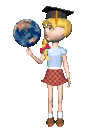 Г. Тверь2015г.Наименование программы«Формирование здорового образа жизни школьников»Сроки действия программы2009-2020Основания для разработки программыНормативно-правовая база программы:Закон РФ «Об образовании»Закон РФ «Об основах гарантиях прав ребенка в Российской Федерации»Закон РФ «Об основах системы профилактики безнадзорности и правонарушений несовершеннолетних»Концепция модернизации российского образования на период до 2010 годаКонцепция профилактики злоупотребления психоактивными веществами в образовательной средеПримерный объем знаний и навыков школьников различных возрастных групп по вопросам гигиены и охраны здоровья. Методические рекомендацииЦель программыФормирование мотивационных установок и ценностных ориентаций на ведение здорового  образа жизни в рамках проведения профилактической работы среди учащихся, направленной на предупреждение возникновения алкогольной, никотиновой, наркотической и игровой зависимости.Разделы программыНачальная школа (1-4 класс)Среднее звено (5-8 класс)Старшее звено (9-11 класс)Участники программыУчащиеся 1-11 классовКлассные руководителиУчителя предметникиСоциально-психологическая служба школыВрачи-специалистыСубъекты профилактической работы городаРодителиФормы подведения итогов реализации программыАнализ проводимых методик и тестов.Отзывы участников программы.Отзывы заинтересованных лиц (классных руководителей, учителей-предметников и др.)Проведение заключительного мероприятия.Реализация социально значимых проектов, акций, мероприятий, их анализ.Сравнительный анализ правонарушений и преступлений среди учащихсяПрогнозируемый результатЗдоровый физически, психически, нравственно, адекватно оценивающий свое место и предназначение в жизни выпускник.№ п/пТема Содержание  Кол-во часовЯ — уникальный человекИзменение социального статуса — дошкольник стал школьником.Мой характер. Мое здоровье.1Знакомство с правилами школьной жизниОбсуждение «Правил поведения  школьника». Зачем они нужны?Составление правил поведения в классе.1 Мой режим дняЗнакомство с  распорядком дня.Составление своего режима дня.1Полезные прививкиЧто такое прививка?Для чего нужны прививки?1Профилактика простудных заболеванийКак защитить себя от простуды?Рацион питания.Закаляйся, если хочешь быть здоров!1Подружимся со спортомСпорт в моей семье.Мой любимый вид спорта.Спортивные кружки и секции школы.1Полезные и вредные лекарстваПравила использования лекарств.Для чего нужны разные лекарства?Понятие о здоровом образе жизни.1Итоговое обобщающее занятие В игровой форме1№ п/пТема Содержание  Кол-во часов Что мы едим? Витамины на столеПравильное питание. Полезные фрукты и овощи.Пищевые добавки, красители.1Учусь находить новых друзей и интересные занятияФормирование умений начинать и вести разговор. Мини-игры на развитие коммуникативных навыков. Свободное время ребенка.1О чем говорят выразительные движенияМимика и жесты.Вербальное и невербальное общение.Инсценировки жизненных ситуаций без помощи слов.1Учусь понимать людей.Эмоции.Культура речи. 1Опасные и безопасные ситуацииНеобдуманные поступки.Понятие о вредных привычках.1Учусь принимать решения в опасных ситуацияхПравила поведения в критических ситуациях.Защитные механизмы человеческого организма.1 Пассивное курение«Пассивное курение» (беседа — заочное наставление курящим родителям) 1 Итоговое занятие Обобщение знаний1№ п/пТема Содержание  Кол-во часовПитание и здоровьеГигиена питания. Витамины.Влияние режима питания на здоровье. 1Учусь оценивать сам себяТестирование «Моя самооценка».Разбор ситуации: «Что вы чувствуете, когда поддерживаете кого-либо?» 1Учусь взаимодействоватьМини-игры на развитие коммуникативных навыков Игровая ситуация: «Учимся общаться» 1Курение — это яд!Состав табачного дыма и его воздействие на организм человека.1Мой взгляд на мир и мир глазами окружающих.Учусь говорить «нет»Беседа-размышление: «Умей отстоять свое мнение, если уверен в его справедливости» (Чтение и обсуждение рассказа В. Осеевой «Перышко»).Выработка правила отказа: «Умей сказать "Нет"» 1 Опасные и безопасные лекарстваВлияние лекарств на организм человека.Лечение с помощью трав.1Мои спортивные достиженияВлияние  занятий спортом на здоровье и учебу.В здоровом теле — здоровый дух.Беседа о достижениях в спорте.1Итоговое занятиеОбобщение 1№ п/пТема Содержание  Кол-во часов«Режим питания нарушать нельзя».Режим питания.Культура питания.Энергия пищи.1Привычки: полезные и вредные.Все пороки от безделья. Зарядка. Режим дня.1Дружба Безразличие и дружба. Выбор друзей.Обсуждение пословицы «Скажи мне кто твой друг, а я скажу кто ты».1Добрые делаСформировать у учащихся представление о добрых и недобрых делах.  1Учусь сопротивляться давлениюНаличие собственной точки зрения.Права и обязанности детей 9-10 лет.1Внимание! Токсичные вещества!(Практикум с элементами деловой игры) Влияние токсичных веществ на организм ребенка. 1Энергетические напитки. Так ли они безопасны?Состав энергетических напитков.Мнение врачей о напитках.Как сделать свою жизнь интересной?1 Итоговое занятиеОбобщение 1№ТЕМАСОДЕРЖАНИЕКОЛ-ВО ЧАСОВ1Здоровый человекОсновные качества здорового человека.Выявление факторов, влияющих на здоровье человека.12Каша – еда нашаВыбор блюд для завтрака.Крупы. Питательная ценность крупы.Виды каши.Рекомендации по приготовлению каши.13Отрицательные эмоции. Как справиться с гневом?Эмоции в жизни человека.Положительные и отрицательные эмоции.Гнев. Причины детского гнева (слова, поступки и пр.).Обсуждение поведения ребенка в конкретных ситуациях.14Комфортное пребывание ребенка в школеОт чего зависит комфортное пребывание ребенка в школе?Детские страхи.Психологический тренинг.15Спорт в нашем городеЗнакомство уч-ся с городскими  спортивными секциями, клубами, школами.16Мифы и факты о курении и токсикоманииВыяснение причин, почему люди начинают курить.Влияние сигарет на умственные способности, общее самочувствие ребенка.Активные и пассивные курильщики.Способы отказа от курения.17Нужные и вредные лекарстваБолезни, вызванные нехваткой витаминов, микроэлементов.Иммунитет.О пользе и вреде лекарственных препаратов.18Перед тобой незнакомецКритическое восприятие детьми незнакомых взрослых.Закон четырех «не»Решительные действия в минуты опасности.19Права и ответственностьЗнакомство с нормативными документами образовательного учреждения:Устав образовательного учреждения.Правила внутреннего распорядка.110Итоговое занятиеДиспут, конференция, круглый стол, откровенный разговор1ИТОГОИТОГОИТОГО10№ТЕМАСОДЕРЖАНИЕКОЛ-ВО ЧАСОВ1Разговор о правильном питанииРазнообразие питания.Гигиена питания.Режим питания.Рацион питания.Культура питания.Энергия пищи.12Сквернословие и здоровьеЗнакомство с понятием «сквернословие»Влияние сквернословия на человека, животных, растения.Культура речи.13Поведение в конфликтной ситуации. Разрешение конфликта путем совместного принятия решения.Признаки конфликтной ситуации.Разбор конкретных ситуаций, приводящих к конфликту.Обучение способам выхода из конфликта.14ЗакаливаниеЗначение закаливания для сохранения здоровья.Виды закаливания (закаливание солнцем, закаливание воздухом, закаливание водой, закаливание паром, закаливание запахом). 15Опасная сигаретаТабачный дым, его влияние на организм.Правила противостоянию курению: занятия спортом, умение сказать «нет».Они не курят (конкретные примеры знаменитых спортсменов, артистов, политиков) 16Энергетические напиткиПлюсы и минусы энергетических напитков.Мнения врачей о потреблении энергетических напитков.Советы для употребляющих энергетические напитки.17Правильное и неправильное использование медикаментовПравила обращения с лекарственными препаратами.Медикаментозная зависимость.Негативные последствия передозировки лекарств.Первая помощь при отравлении лекарствами.18Умение отвечать за себяПравовая культура человека.Необдуманные поступки. Единичное употребление ПАВ, сбыт и хранение ПАВ.Законопослушное поведение.1Итоговое занятиеДиспут, конференция, круглый стол, откровенный разговор1ИТОГОИТОГОИТОГО9№ТЕМАСОДЕРЖАНИЕКОЛ-ВО ЧАСОВ1Сколько прав у ребенка?История создания Конвенции о Правах Ребенка.Конвенция – особый документ, защищающий интересы детей.12У меня такой характерЗнакомство с понятием «характер».Черты и особенности характера.Методы воспитания характера.13Разрешение конфликтов без насилияНегативные последствия конфликтов.Типичные конфликтные ситуации в среде молодежи.Правила разрешения конфликтов.14Привычки и здоровьеРазбор понятия «привычка».Привычки, сохраняющие и укрепляющие здоровье.Привычки, вредящие нашему здоровью.15Пищевые добавки и витаминыОсновные пищевые добавки.Влияние пищевых добавок на организм человека.Влияние витаминов на организм человека.Содержание витаминов в продуктах питания.Полезные и вредные витамины16Токсичные вещества и ПАВОсторожность в обращении с неизвестными веществами.Правила техники безопасности при обнаружении токсичных веществ и ПАВ.17От пороков - до недуговПороки человека (лень, безделье, гнев, злость, зависть, лживость, клевета, грубость, страх, трусость)Негативные последствия пороков человека (табакокурение, употребление алкоголя, употребление ПАВ).18Итоговое занятиеДиспут, конференция, круглый стол, откровенный разговор1ИТОГОИТОГОИТОГО8№ТЕМАСОДЕРЖАНИЕКОЛ-ВО ЧАСОВ1Воля и ее развитие.Развитие физических возможностейЗнакомство с понятием «воля».Волевые качества личности.Волевые люди (примеры известных людей, которые добились успеха, благодаря своей настойчивости и большой силе воли)Скрытые возможности человеческого организма и меры, которое можно предпринять (занятия физкультурой и спортом, правильная осанка, умение снять нервное напряжение).12Мой информационный мир Источники информации (ТВ, видео, Интернет)Информация, подаваемая с экрана ТВ.Компьютерная и игровая зависимость.13Молодежная субкультура как фактор риска.Понятие о «молодежной субкультуре».Молодежные объединения (классификация, направления, идеология)14Употребление табака, никотиновая зависимостьИзучение законов, ограничивающих употребление табака.Традиционные и народные средства для борьбы с курением.15Чем же закончится завтра? Тебе выбирать (пивной алкоголизм)Выводы врачей различных стран об употреблении пива.Заблуждения о полезности пива.Негативное влияние алкоголя на организм ребенка16Первые пробы наркотиков – начало полета в конце которого падениеНедопустимость употребления одноразовой пробы наркотиков.Легких наркотиков не бывает.17Права и ответственность Знакомство с понятием «правовой статус».Права, обязанности, ответственность ребенка с рождения до 14 лет.18Преступность в нашем обществеПричины преступности.Виды преступлений.Социальная опасность детской преступности.Последствия преступления.19Итоговое занятиеДиспут, конференция, круглый стол, откровенный разговор1ИТОГОИТОГОИТОГО9№ТемаСодержаниеКол-вочасов1Жизнь в своем формате.Формы молодежной субкультуры. Анализ идеологии и атрибутики (немо, готы, рокеры, байкеры, флешмоп и др.). Антисоциальный характерер отдельных молодежных движений. Правовое воспитание школьников. 12Заблудившиеся в сети.Формы компьютерной зависимости. Социальные и психологические причины этого явления. Признаки компьютерной зависимости. Механизмы избавления от подобного рода зависимости.13«Я» и общественное мнение.Отношение к себе, самооценка, развитие и личностный рост. Ценность моей и твоей личности. Общественное мнение. Стереотипы восприятия. Имидж.14Умей сказать «Нет!».Социальное явление «группового давления». Навыки заботы о себе и защиты своего «Я». Умей говорить «нет» и не подчиняться «стадному чувству». Субъекты профилактической работы в городе, «телефон доверия». Помощь специалиста может быть очень полезной.15Скажи курению – нет!Причины, по которым подростки берутся за сигарету. Профилактика этих причин. Механизмы психической разгрузки и снятия стресса.16Что скрывается в энергетическом напитке?Состав «энергетиков». Влияние энергетических напитков на организм подростков. Рынок энергетических напитков в России. Политика мировых держав в отношении энергетических напитков.17Наркотики: употребление, болезнь, преступление.Механизм приобщения к наркотикам. Особенности поведения наркомана. Социальные последствия наркомании. Юридическая ответственность несовершеннолетних за использование и распространение наркотиков. Оборот наркотиков.  Почему сами наркодиллеры сами не употребляют наркотики.18Правильное питание – залог здоровья!Экологичное питание подростков. Последствиях для здоровья подростка отдельных диет. 19Итоговое занятие (диспут, круглый стол, конференция, беседа)Обмен мнениями среди подростков о необходимости здорового образа жизни для своего благополучного будущего и будущего своей страны.1ИТОГО:ИТОГО:ИТОГО:9№ТемаСодержаниеКол-во часов1Здоровый образ жизни и его составляющие.Понятия человек – здоровье – красота. Важность здорового образа жизни для молодого человека, для безопасности страны, в которой он живет.12Диеты …красота убивает!Влияние диет на организм подростка. Анарексия и булимия: причины, факторы и признаки возникновения.13«Кто владеет информацией, тот владеет миром!»Необходимость критического отношения к информации, подаваемой с экрана телевизора, дисплея компьютера и СМИ14«Сохрани себя»Правила бесконфликтного существования.Профилактика стресса. Социально приемлемые способы решения проблем и личностных сложностей.15Он и Она: особенности взаимоотношений.Культура взаимоотношений между юношей и девушкой: нравственные, психологические и физиологические аспекты. Ценности семейных отношений.16Нет алкоголю!Социальные последствия алкоголизма. Последствия потребления алкоголя для женщин, подростков, детей и семьи.17Город без наркотиков!Городские службы профилактической работы с подростками. Альтернативные употреблению психоактивных веществ способы получения удовольствия, решения проблем и времяпрепровождения. 18Административная и уголовная ответственность несовершеннолетних.Правовая ответственность 16-летних. Юридическая ответственность за использование и распространение наркотиков. Наркоман – это не больной человек, а преступник.19Итоговое занятие (диспут, круглый стол, конференция, беседа)Обмен мнениями среди подростков о необходимости здорового образа жизни для своего благополучного будущего и будущего своей страны.1ИТОГО:ИТОГО:ИТОГО:9№ТемаСодержаниеКол-во часов1Человек свободного общества.Ответственность. Выбор. Жизненные ценности в свободном обществе. Взаимодействие и взаимозависимость в обществе.12Если подросток решил найти работу?..Продолжить работу по правовому воспитанию учащихся.  Обобщить знания учащихся в вопросе трудовых правоотношений. Сформировать четкое представление о дисциплинарной ответственности. 13Правила бесконфликтного существования.«Социальная поддержка». Навыки самораскрытия, принятия, доверия, поиска, принятия и оказания поддержки. Бесконфликтное существование. Агрессивное поведение. Наблюдательность в общении. 14Наше здоровье в наших рукахЗащита своего «Я» от вредных и опасных привычек и зависимостей. Умей сказать «нет» табаку, алкоголю и наркотикам. Механизмы психической разгрузки и снятия стресса.15Весь мир против наркотиков!Мировое сообщество против наркотиков. Мое отношение к наркомании. 16 «СПИД» - глобальная угроза человечеству!  ВИЧ-инфекция. Масштабы эпидемии. Проблема ВИЧ/СПИДа касается каждого из нас и требует коллективных решений. Меры профилактики. Социальная поддержка зараженных СПИДом. Культура взаимоотношений между полома. Ценности семейных отношений. 17Итоговое занятие (диспут, круглый стол, конференция, беседа) Обмен мнениями среди подростков о необходимости здорового образа жизни для своего благополучного будущего и будущего своей страны.1ИТОГО:ИТОГО:ИТОГО:7